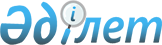 Об установлении дополнительного перечня лиц, относящихся к целевым группам, проживающим на территории Астраханского района на 2011 годПостановление акимата Астраханского района Акмолинской области от 22 февраля 2011 года № 56. Зарегистрировано Управлением юстиции Астраханского района Акмолинской области 9 марта 2011 года № 1-6-149

      В соответствии со статьей 31 Закона Республики Казахстан от 23 января 2001 года «О местном государственном управлении и самоуправлении в Республике Казахстан», статьями 5 и 7 Закона Республики Казахстан от 23 января 2001 года «О занятости населения», акимат Астраханского района ПОСТАНОВЛЯЕТ:



      1. Установить дополнительный перечень лиц, относящихся к целевым группам, проживающим на территории Астраханского района на 2011 год:

      длительно не работающие (более года);

      молодежь в возрасте до 24 лет;

      наркозависимые, прошедшие курс социально-психологической реабилитации;



      2. Контроль за исполнением данного постановления возложить на заместителя акима Астраханского района Кожахмет М.К.



      3. Настоящее постановление распространяется на правоотношения, возникшие с 1 января 2011 года.



      4. Постановление вступает в силу со дня государственной регистрации в Управлении юстиции Астраханского района и вводится в действие со дня официального опубликования.      Аким Астраханского района                  Р.Акимов      СОГЛАСОВАНО      Начальник Государственного учреждения

      «Отдел занятости и социальных программ»

      Астраханского района                       К.Жумакаев      Начальник Государственного учреждения

      «Отдел экономики и финансов»

      Астраханского района                       Г.Шонабаева
					© 2012. РГП на ПХВ «Институт законодательства и правовой информации Республики Казахстан» Министерства юстиции Республики Казахстан
				